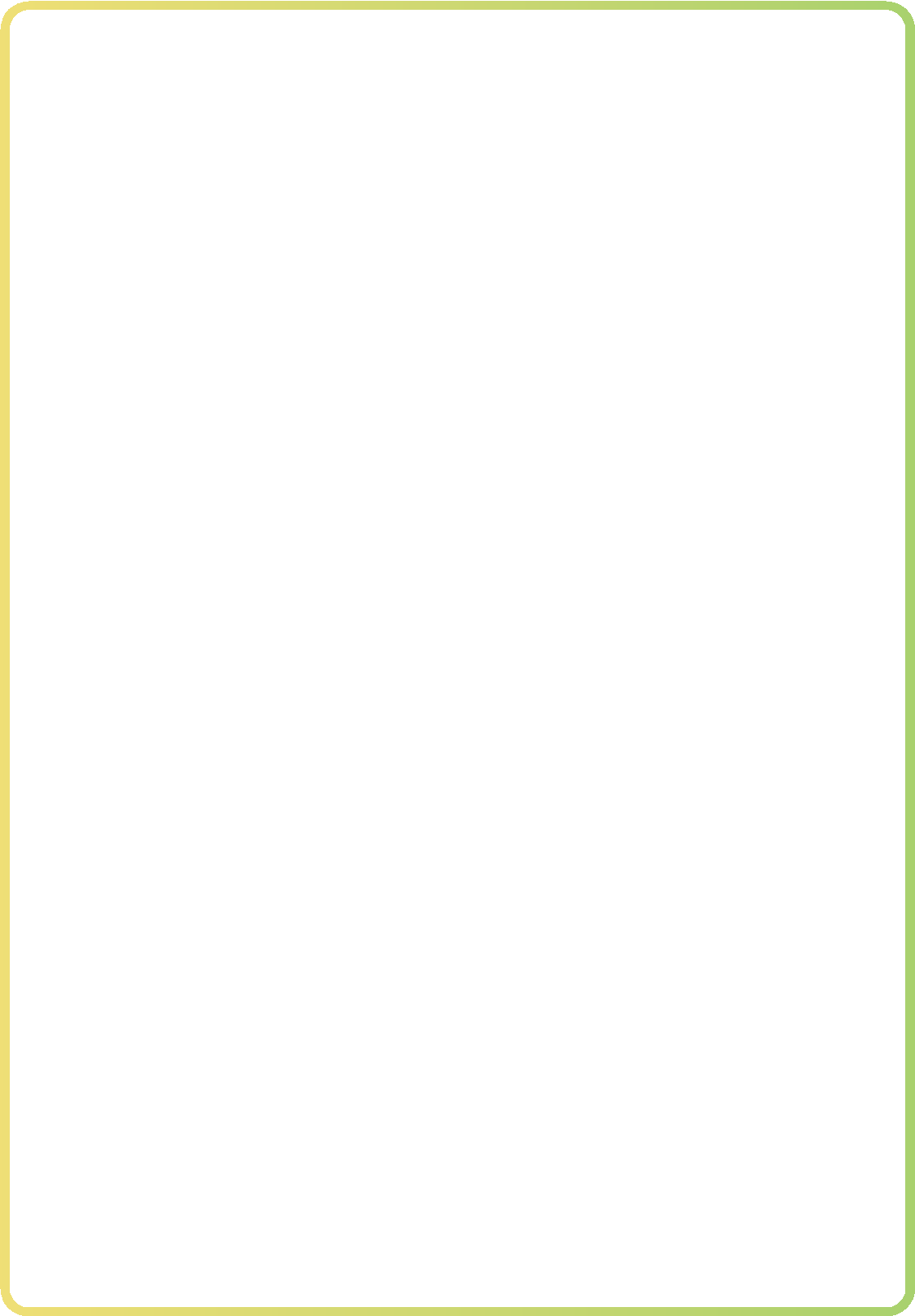 IZJAVA O STROKOVNI USPOSOBLJENOSTI IN STATUSU OSEBEVlagateljIzjavljamo, da jezaposlen v rednem delovnem razmerju pri vlagateljusamostojni podjetnik in je obvezno zavarovan kot samostojni podjetnik za polni delovni čas(ustrezno obkrožite)Kraj in datum:								Podpis odgovorne osebe:									 ____________________Firma:Sedež:Matična številka:Matična številka:Davčna številka:Davčna številka:Ime in priimekIzobrazbaDelovne izkušnje v storitveni dejavnosti